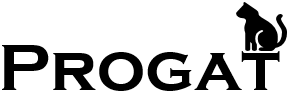 Fragebogen Adoption, Vragenlijst adoptie, QuestionaryName/Naam: _______________________		Alter/Leeftijd/Age: __________________

Telefon/Telefoon/Phone: __________________    E-Mail: ____________________________					
Adresse/Adres/Address: _______________________________________________________Name der Katze/ Naam van de kat/ Name of the cat: _______________________________Beruf/ Beroep/ Profession: ___________________________________________________Ich erkläre hiermit den Fragebogen wahrheitsgemäß ausgefüllt zu haben./Ik verklaar hierbij de vragenlijst waarheidsgetrouw te hebben ingevuld./I herby declare that I filled out this form truthfully.Ich bin mit der Verarbeitung meiner persönlichen Daten zum Zwecke der Adoption einverstanden./Ik ga akkoord met de verwerking van mijn persoonsgegevens./I herby authorize Progat e. V. to process my data according to their 
data protection declaration.Ort, Datum und Unterschrift/ 
Plaats, datum, handtekening/
City, date, signature:Halten Sie andere Haustiere? Wenn ja, welche und wie viele?Heeft u andere huisdieren?Welke en hoeveel?Do you have any other pets?Which ones and how many?Bitte beschreiben Sie ihre Wohnituation (m2)  möglichst detailliert.Omschrijving woonsituatie (type woonst, tuin, ruimte, woonst aan drukke straat, m2,etc.)Please describe your living situation (m2) in detail.Bitte beschreiben Sie die Zusammenstellung der im Haus zusammen wohnenden Personen.Omschrijving gezinssamenstelling (kleine kinderen, kinderen hebben ervaring met huisdieren, etc.)Please describe how many people live with you and the relation amongst them.Bitte beschreiben Sie ihre Arbeitsumstände mit für die Katzenversorgung relevanten Punkten möglichst detailliert.Omschrijving werksituatie (thuiswerk, lange dagen op kantoor, veel vrije tijd, met pensioen, hoe lang zou de kat alleen moeten doorbrengen, etc.)Please describe your working situation in detail.Warum möchten Sie eine Katze adoptieren? Bitte beschreiben Sie ihre Motivationshintergründe.Wat is voor u de belangrijkste reden om een kat te adopteren/wat is uw motivatie?Why would you like to adopt a cat? Tell us about your motivation?Haben Sie noch fragen?Weitere Informationen finden Sie unter: Hebt u zelf nog vragen?U vindt meer informatie onder:Do you have any questions?You can find further information under:www.progat.de/?page_id=259